Wheat seed (Triticum aestivum L.) radiocarbon concentration over the last 75 years: SupplementsTable S1. Measured radiocarbon concentration in annual Gatersleben wheat harvest between 1946-2020. Final errors are the larger of either error of the weighted mean () or the standard error () (see main text). Date is the last day of the periods April-June (winter type) or May-July (spring type).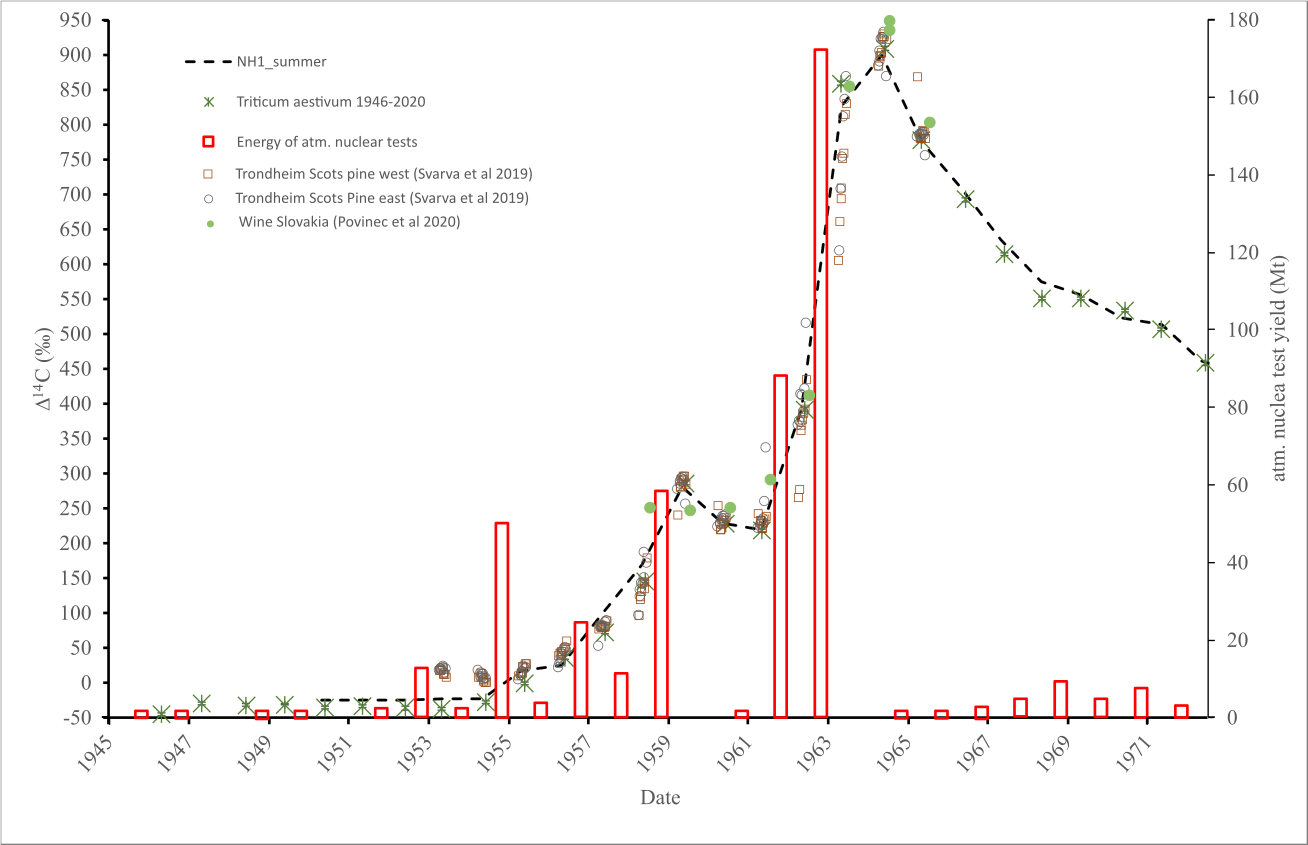 Figure S 1. 14C concentration of Gatersleben-wheat-tissue ((green asterisks)) between 1945 – 1971 and the NH1 dataset (Hua et al. 2013). Red bars give annual detonation yield of atmospheric nuclear tests (data from: Bergkvist and Ferm 2000; UNSCEAR_AnnexC 2000). In addition, radiocarbon data from tree-rings (Norway) and wine (Slovakia), discussed in the main text, are shown (Svarva et al 2019, Povinec et al 2020). 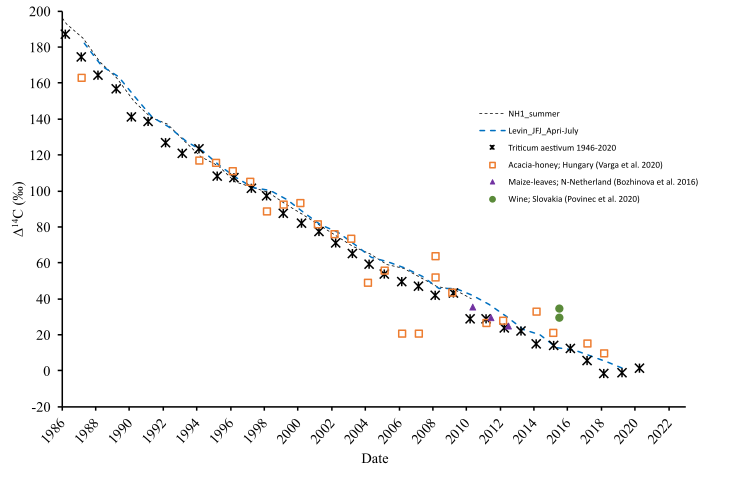 Figure S 2. 14C concentration of Gatersleben-wheat-tissue (black asterisks) between 1986 – 2020 in comparison to the NH1 dataset (Hua et al. 2013), Jungfraujoch (Emmenegger et al. 2020; Hammer and Levin 2017; Levin et al. 2008; Levin and Kromer 2004), honey from Hungary (Varga et al 2020), maize-leaves from northern Netherlands (Bozhinova et al. 2016), and wine from Slovakia (Povinec et al. 2020).References:Bergkvist N-O, Ferm R. 2000. “Nuclear Explosions 1945 -1998.” Stockholm.Emmenegger L, Leuenberger M, Steinbacher M, RI I. 2020. ICOS ATC, CAL 14C Release, Jungfraujoch (10.0 m). Retrieved from https://hdl.handle.net/11676/X-lXPKZlO4DWX7wncsLQ7akYHammer S, Levin I. 2017. Monthly mean atmospheric D14CO2 at Jungfraujoch and Schauinsland from 1986 to 2016. https://doi.org/doi/10.11588/data/10100Hua Q, Barbetti M, Rakowski A Z. 2013. “ATMOSPHERIC RADIOCARBON FOR THE PERIOD 1950–2010.” Radiocarbon 55 (4): 2059–72.Levin I, Hammer S, Kromer B, Meinhardt F. 2008. Radiocarbon observations in atmospheric CO2: Determining fossil fuel CO2 over Europe using Jungfraujoch observations as background. Science of the Total Environment, 391(391), 211–216. Levin I, Kromer B. 2004. The tropospheric 14CO2 level in mid-latidudes of the northern hemisphere (1959-2003). Radiocarbon, 46(3), 1261-1272.Povinec P P, Kontuľ I, Lee S H, Sýkora I, Kaizer J, Richtáriková M. 2020. Radiocarbon and 137Cs dating of wines. Journal of Environmental Radioactivity, 217(November 2019).Svarva H, Grootes P, Seiler M, Stene S, Thun T, Vaernes E, Nadeau M-J. 2019. The 1953-1965 rise in atmospheric bomb 14C in central Norway. Radiocarbon, 61(6), 1765–1774.UNSCEAR_AnnexC. 2000. “Report to the General Assembly; Annex C: Exposures to the Public from Man-Made Sources of Radiation.” New York. https://www.unscear.org/unscear/en/publications/2000_1.html.Lab. IDSample IDcrop typeDateF14C 1 σ∆14C (‰) 1 σ55167TRI 261 / 1946winter type15.5.460.95420.0019-45.41.955168TRI 1291 / 1947winter type15.5.470.96970.0021-30.02.155169TRI 653 / 1948spring type15.6.480.96830.0033-31.53.955170TRI 2060 / 1949spring type15.6.490.96890.0019-31.01.955171TRI 4102 / 1950spring type15.6.500.96330.0019-36.71.955172TRI 4244 /1951winter type15.5.510.96600.0023-34.22.355173TRI 4131 / 1952spring type15.6.520.96360.0023-36.62.755174TRI 4272 / 1953winter type15.5.530.96200.0026-38.42.655175TRI 4166 / 1954spring type15.6.540.97240.0023-28.12.355176TRI 2680 / 1955spring type15.6.550.99980.0021-0.82.155177TRI 4399 / 1956spring type15.6.561.03660.003635.93.655178TRI 6307 / 1957spring type15.6.571.07290.004972.04.955179TRI 4420 / 1958spring type15.6.581.14610.0026145.02.655180TRI 4896 / 1959spring type15.6.591.28660.0037285.63.755181TRI 4925 / 1960spring type15.6.601.22920.0027227.82.755182TRI 6451 / 1961winter type15.5.611.21960.0028218.02.855183TRI 6315 / 1962spring type15.6.621.39350.0029391.52.955184TRI 6886 / 1963winter type15.5.631.86170.0030858.93.055104TRI 7309 / 1964spring type15.6.641.91150.0031908.33.155105TRI 7461 / 1965winter type15.5.651.78150.0024778.32.455106TRI 7504 / 1966spring type15.6.661.69560.0026692.32.655107TRI 8306 / 1967spring type15.6.671.61710.0023613.82.355108TRI 8473 / 1968winter type15.5.681.55380.0024550.42.455109TRI 9364 / 1969winter type15.5.691.55440.0022550.82.255110TRI 9757 / 1970spring type15.6.701.53710.0041533.44.155111TRI 9821 / 1971winter type15.5.711.51040.0022506.62.255112TRI 9951 / 1972spring type15.6.721.46120.0022457.32.255113TRI 10331 / 1973spring type15.6.731.42670.0023422.72.355114TRI 10839 / 1974winter type15.5.741.41660.0036412.53.655115TRI 11280 / 1975winter type15.5.751.37990.0022375.72.255116TRI 11405 / 1976spring type15.6.761.34500.0035340.83.555117TRI 11802 / 1977winter type15.5.771.33770.0027333.32.755118TRI 11935 / 1978winter type15.5.781.32250.0020318.02.055119TRI 12816 / 1979winter type15.5.791.29750.0028292.92.7955120TRI 12913 / 1980winter type15.5.801.28110.0023276.52.355121TRI 12950 / 1981winter type15.5.811.26380.0033259.13.355122TRI 13179 / 1982spring type15.6.821.24160.0022236.82.255123TRI 13243 / 1983winter type15.5.831.22910.0022224.22.255124TRI 13410 / 1984spring type15.6.841.21670.0032211.73.255125TRI 15001 / 1985spring type15.6.851.20370.0023198.62.355126TRI 14398 / 1986spring type15.6.861.19240.0022187.22.255127TRI 15170 / 1987winter type15.5.871.17990.0033174.63.355128TRI 16094 / 1988winter type15.5.881.16970.0022164.42.255129TRI 16153 / 1989spring type15.6.891.16220.0024156.72.455130TRI 16569 / 1990winter type15.5.901.14660.0021141.02.155131TRI 16697 / 1991winter type15.5.911.14430.0022138.62.355132TRI 16567 / 1992winter type15.5.921.13240.0034126.73.455133TRI 16753 / 1993winter type15.5.931.12660.0023120.72.355134TRI 16750 / 1994winter type15.5.941.12960.0026123.62.655135TRI 17653 / 1995spring type15.6.951.11420.0021108.22.255136TRI 17731 / 1996spring type15.6.961.11340.0022107.22.255137TRI 17859 / 1997spring type15.6.971.10760.0044101.34.455138TRI 17893 / 1998intermediate (winter)15.5.981.10380.004097.54.055139TRI 17733 / 1999winter type15.5.991.09420.002387.72.354966TRI 18292 / 2000spring type15.6.001.08880.002582.22.554967TRI 18810 /2001spring type15.6.011.08420.003677.53.654968TRI 18884 / 2002spring type15.6.021.07800.002271.22.254969TRI 19297 / 2003spring type15.6.031.07220.002165.42.154970TRI	
19328 / 
2004spring type15.6.041.06640.003559.53.554971TRI 217 / 2005winter type15.5.051.06070.002153.72.154972TRI 19454 / 2006winter type15.5.061.05670.001849.61.854973TRI 21371 / 2007winter type15.5.071.05430.001847.11.854974TRI 10191 / 2008winter type15.5.081.04920.003541.93.554975TRI 21554 / 2009spring type15.6.091.05080.002043.42.054976TRI 4549 / 2010spring type15.6.101.03630.002028.82.054977TRI 29527 / 2011winter type15.5.111.03630.002028.72.054978TRI 29837 / 2012winter type15.5.121.03150.002123.82.154979TRI 29772 / 2013spring type15.6.131.02990.001922.11.954980TRI 30040 / 2014winter type15.5.141.02300.002115.12.154981TRI 29570 / 2015winter type15.5.151.02230.002314.32.354982TRI 29840 / 2016winter type15.5.161.02040.002112.32.154983TRI 29985 / 2017winter type15.5.171.01380.00235.62.354984TRI 1003 / 2018winter type15.5.181.00680.0021-1.42.154985TRI 5603 / 2019spring type15.6.191.00730.0021-1.12.155357TRI 4551 / 2020spring type15.6.201.00980.00171.31.7